MENU DU RESTAURANT SCOLAIRE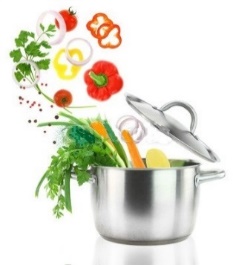 Semaine du 10 au 14 décembre 2018VBF : Viande Bovine Française		   : Fait Maison 			: Produits Locaux	     Produits de SAISON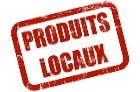 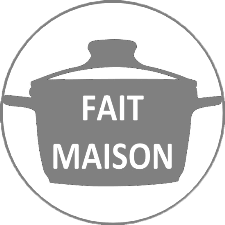 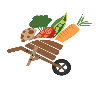  Ce Menu peut contenir un ou plusieurs des 14 allergènes - Ce menu est susceptible d’être modifiéLUNDI 10LUNDI 10MARDI 11MARDI 11MERCREDI 12MERCREDI 12JEUDI 13JEUDI 13JEUDI 13VENDREDI 14« Menu BIO »Crêpes aux champignonsCrêpes aux champignonsSalade de Pommes de TerreSalade de Pommes de TerreSoupe de légumesSoupe de légumesSoupe de légumesTerrine orientale BIOSteak haché sauce BordelaiseSteak haché sauce BordelaiseBoudin rougeBoudin rougeChipolatasChipolatasChipolatasPâtes à la BolognaiseBIORiz BasmatiRiz BasmatiHaricots vertsHaricots vertsLentilles à la crèmeLentilles à la crèmeLentilles à la crèmePâtes à la BolognaiseBIOKiriKiriTomme Tomme 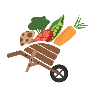 Fruit          Fruit          Fruit          Yaourt à la fraise BIODonutsDonutsPoire au chocolat Poire au chocolat Fruit          Fruit          Fruit          Pain d’épice aux pépites de chocolat BIOLégumes verts / Crudités / FruitsLégumes verts / Crudités / FruitsFéculentsFéculentsProduits LaitiersProduits LaitiersViandes / PoissonsViandes / PoissonsGraisses : Huile / BeurreGraisses : Huile / BeurreDesserts sucrésDesserts sucrés